COLEGIO EMILIA RIQUELME   PRUEBA PRIMER PERIODO VALORACION - 15% COLEGIO EMILIA RIQUELME   PRUEBA PRIMER PERIODO VALORACION - 15% COLEGIO EMILIA RIQUELME   PRUEBA PRIMER PERIODO VALORACION - 15% COLEGIO EMILIA RIQUELME   PRUEBA PRIMER PERIODO VALORACION - 15% 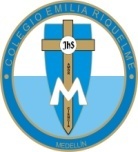 NOMBRE Y APELLIDO:                                                                                           Nº  LISTANOMBRE Y APELLIDO:                                                                                           Nº  LISTANOMBRE Y APELLIDO:                                                                                           Nº  LISTANOMBRE Y APELLIDO:                                                                                           Nº  LISTAMARZO          ASIGNATURA:  RELIGIÓN           HNA RUBIELA URIBE R1º P.   SÉPTIMO1º P.   SÉPTIMOELIJA LA RESPUESTA CORRECTA.1. Existen diferentes formas de ver la familia, su comunión, su relación con Dios y su contexto. La familia que cultiva la fidelidad y se forma por el vínculo matrimonial monogamico, libre y basado en el amor verdadero, está conformada por los cónyuges y sus hijos. Según el texto, el modelo de familia es:A. LA FAMILIA EXTENSAB. LA FAMILIA NUCLEARC. LA FAMILIA DISFUNCIONALD. LA FAMILIA MONOPARENTAL2. Se denomina familia monoparental a un núcleo familiar en el cual el padre o la madre, en ausencia permanente del cónyuge convive con sus hijos y vela por ellos en todos los aspectos de la vida. La ausencia del cónyuge está motivada por la infidelidad, la muerte del progenitor, el divorcio, el abandono voluntario del hogar. Según el texto. La causa por la cual se da la familia monoparental son:A. EL ABANDONO, EL DIVORCIOB. LOS PADRES SE MUERENC. LOS HIJOS ABANDONAN A LOS PADRESD. LA INFIDELIDAD, EL ABANDONO, Y EL DIVORCIO3. La Iglesia está al servicio de la familia. La Iglesia responde a la verdad desde la fidelidad, la libertad y la realización del propio proyecto familiar, ella es promotora incansable de la grandeza de la vocación al amor y al servicio de la vida.  Según el texto elija la pregunta correcta. ¿Quién está al servicio de la familia?A. La sociedadB. LA IGLESIAC. EL GOBIERNOD. LOS PADRES4. La familia tiene su origen en el mismo amor con que el creador abraza el mundo, pues él creó al ser humano para la comunión. Según el texto, la familia en quien tiene su origen:A. EN EL RESPETO MUTUO DE LA PAREJAB. EN EL AMOR CREADOR DE DIOSC. EN LA VIDA MISMAD. EN EL AMOR DE LA PAREJA5. El adviento: En este tiempo comienza el año litúrgico las lecturas se centran en la próxima venida de Jesús al final de los tiempos y en la preparación de la Navidad, en la que termina este tiempo. Por lo tanto el color litúrgico del  adviento es:A. BLANCO Y MORADO.B. VERDE Y ROSADO.C. MORADO.D. ROJO.SUERTE:  AUTOEVALUACIÓN ______________________4. Los valores trabajados en el periodo sonA. La oración y el perdón.B. La ofrenda y la solidaridad.C. El ayuno y la paz.D. La armonía y el perdón.Según lo aprendido en clase: la Iglesia católica realiza celebraciones litúrgicas para buscar a Dios y dejarnos encontrar por él, por eso uno de los signos más importantes en la liturgia en el tiempo de la cuaresma es:A. la CruzB. pan y vinoC. cirio pascualD. la luz10. Los valores trabajados en el periodo son:A. el respeto y las mascarasB. la conversión, autoridad y respetoC. puntualidad y conversiónD. máscaras y autoridad3. el texto de la samaritana ofrece al ser humano unos medios para que se acerque al Dios vivo. En el dialogo que Jesús tiene con ella le pide que le de agua. Pero cual fue el verdadero signo que Jesús utilizo para que la Samaritana lo reconociera como su Señor.A. La cruz que salvaB. él es agua vivaC. el barro que limpiaD. pozo que contiene el agua4. La persona humana se constituye en un ser para el encuentro, llamado a vivir en familia y a generar familia. Por tanto, esta debe proveer a cada ser humano de los elementos principales como el amor, vida, comunión, conciencia, y fe. Por consiguiente, podemos afirmar que los elementos indispensables de la familia son:A. amor, vida, comunión, conciencia y feB. respeto, cariño, ternuraC. honestidad, caridad, amorD. Amor Paz y Tolerancia5. En que época del año litúrgico la Iglesia católica trabaja con más intensidad el valor de la conversión.A. pascuaB. advientoC. cuaresmaD. navidadELIJA LA RESPUESTA CORRECTA.1. Existen diferentes formas de ver la familia, su comunión, su relación con Dios y su contexto. La familia que cultiva la fidelidad y se forma por el vínculo matrimonial monogamico, libre y basado en el amor verdadero, está conformada por los cónyuges y sus hijos. Según el texto, el modelo de familia es:A. LA FAMILIA EXTENSAB. LA FAMILIA NUCLEARC. LA FAMILIA DISFUNCIONALD. LA FAMILIA MONOPARENTAL2. Se denomina familia monoparental a un núcleo familiar en el cual el padre o la madre, en ausencia permanente del cónyuge convive con sus hijos y vela por ellos en todos los aspectos de la vida. La ausencia del cónyuge está motivada por la infidelidad, la muerte del progenitor, el divorcio, el abandono voluntario del hogar. Según el texto. La causa por la cual se da la familia monoparental son:A. EL ABANDONO, EL DIVORCIOB. LOS PADRES SE MUERENC. LOS HIJOS ABANDONAN A LOS PADRESD. LA INFIDELIDAD, EL ABANDONO, Y EL DIVORCIO3. La Iglesia está al servicio de la familia. La Iglesia responde a la verdad desde la fidelidad, la libertad y la realización del propio proyecto familiar, ella es promotora incansable de la grandeza de la vocación al amor y al servicio de la vida.  Según el texto elija la pregunta correcta. ¿Quién está al servicio de la familia?A. La sociedadB. LA IGLESIAC. EL GOBIERNOD. LOS PADRES4. La familia tiene su origen en el mismo amor con que el creador abraza el mundo, pues él creó al ser humano para la comunión. Según el texto, la familia en quien tiene su origen:A. EN EL RESPETO MUTUO DE LA PAREJAB. EN EL AMOR CREADOR DE DIOSC. EN LA VIDA MISMAD. EN EL AMOR DE LA PAREJA5. El adviento: En este tiempo comienza el año litúrgico las lecturas se centran en la próxima venida de Jesús al final de los tiempos y en la preparación de la Navidad, en la que termina este tiempo. Por lo tanto el color litúrgico del  adviento es:A. BLANCO Y MORADO.B. VERDE Y ROSADO.C. MORADO.D. ROJO.SUERTE:  AUTOEVALUACIÓN ______________________4. Los valores trabajados en el periodo sonA. La oración y el perdón.B. La ofrenda y la solidaridad.C. El ayuno y la paz.D. La armonía y el perdón.Según lo aprendido en clase: la Iglesia católica realiza celebraciones litúrgicas para buscar a Dios y dejarnos encontrar por él, por eso uno de los signos más importantes en la liturgia en el tiempo de la cuaresma es:A. la CruzB. pan y vinoC. cirio pascualD. la luz10. Los valores trabajados en el periodo son:A. el respeto y las mascarasB. la conversión, autoridad y respetoC. puntualidad y conversiónD. máscaras y autoridad3. el texto de la samaritana ofrece al ser humano unos medios para que se acerque al Dios vivo. En el dialogo que Jesús tiene con ella le pide que le de agua. Pero cual fue el verdadero signo que Jesús utilizo para que la Samaritana lo reconociera como su Señor.A. La cruz que salvaB. él es agua vivaC. el barro que limpiaD. pozo que contiene el agua4. La persona humana se constituye en un ser para el encuentro, llamado a vivir en familia y a generar familia. Por tanto, esta debe proveer a cada ser humano de los elementos principales como el amor, vida, comunión, conciencia, y fe. Por consiguiente, podemos afirmar que los elementos indispensables de la familia son:A. amor, vida, comunión, conciencia y feB. respeto, cariño, ternuraC. honestidad, caridad, amorD. Amor Paz y Tolerancia5. En que época del año litúrgico la Iglesia católica trabaja con más intensidad el valor de la conversión.A. pascuaB. advientoC. cuaresmaD. navidad6. La Cuaresma: Comienza el miércoles de Ceniza y termina el Jueves Santo, antes de la misa de la Ultima Cena. Durante este tiempo se nos llama a la conversación recordando la entrega de Jesús por nuestra salvación. Las actitudes que debemos seguir en este tiempo son.A. CONVERSIÓN, PERDON, Y AMOR.B. AYUNO, ORACIÓN Y PERDON.C. ORACIÓN AYUNO Y OFRENDA.D. SACRIFICIO, PAZ, Y ARMONIA.7. Triduo pascual: Empieza con la misa de la Ultima Cena y termina con la misa de Pascua, teniendo como punto máximo la Vigilia Pascual. Por lo tanto los católicos que recordamos en estos días?A. LA MUERTE Y RESURRECCIÓN DE JESÚS.B. EL NACIMIENTO DE JESÚS.C. LA PASIÓN, MUERTE Y RESURRECCIÓN DE JESÚS.D. LA VENIDA DEL ESPÍRITU SANTO. 8. Pascua: Empieza con la liturgia del domingo de Pascua y termina con la fiesta de Pentecostés (dura 50 días). Durante este tiempo tratamos de tener un encuentro con Cristo resucitado tal como lo vivieron los primero testigos de la resurrección. Por lo tanto es un tiempo para:A. CELEBRAR LA NAVIDAD DE JESÚS.B. CELEBRAR LA VENIDA DEL MESIAS.C. CELEBRAR LA VENIDA DEL ESPIRITU SANTO.D. CELEBRAR LA RESURRECCIÓN DE JESÚS.9. El Tiempo Ordinario: Son los domingos restantes del Año. Este tiempo dura alrededor de 30 semanas y está dividido en dos periodos: El primero comienza después del Bautizo del Señor y se Interrumpe por la Cuaresma y Pascua. El Segundo es después de Pentecostés y termina con la fiesta de Cristo rey. Este tiempo nos señala el camino de:A. LA ESPERANZA, LA PAZ Y JUSTICIA.B. LA FE, LA ESPERANZA, LA TOLERANCIA. C. LA FE, LA ESPERANZA Y EL AMOR. D. TODAS LAS ANTERIORES SON FALSAS.10. Según lo que hemos estudiado en el  libro, cuales son los bienes más preciados de la Humanidad:A. LA IGLESIA Y LA SOCIEDAD.B. LA IGLESIA Y LAS INSTITUCIONES.C. EL MATRIMONIO Y LA SOCIEDAD.D. LA IGLESIA Y LA FAMILIA.6. La Cuaresma: Comienza el miércoles de Ceniza y termina el Jueves Santo, antes de la misa de la Ultima Cena. Durante este tiempo se nos llama a la conversación recordando la entrega de Jesús por nuestra salvación. Las actitudes que debemos seguir en este tiempo son.A. CONVERSIÓN, PERDON, Y AMOR.B. AYUNO, ORACIÓN Y PERDON.C. ORACIÓN AYUNO Y OFRENDA.D. SACRIFICIO, PAZ, Y ARMONIA.7. Triduo pascual: Empieza con la misa de la Ultima Cena y termina con la misa de Pascua, teniendo como punto máximo la Vigilia Pascual. Por lo tanto los católicos que recordamos en estos días?A. LA MUERTE Y RESURRECCIÓN DE JESÚS.B. EL NACIMIENTO DE JESÚS.C. LA PASIÓN, MUERTE Y RESURRECCIÓN DE JESÚS.D. LA VENIDA DEL ESPÍRITU SANTO. 8. Pascua: Empieza con la liturgia del domingo de Pascua y termina con la fiesta de Pentecostés (dura 50 días). Durante este tiempo tratamos de tener un encuentro con Cristo resucitado tal como lo vivieron los primero testigos de la resurrección. Por lo tanto es un tiempo para:A. CELEBRAR LA NAVIDAD DE JESÚS.B. CELEBRAR LA VENIDA DEL MESIAS.C. CELEBRAR LA VENIDA DEL ESPIRITU SANTO.D. CELEBRAR LA RESURRECCIÓN DE JESÚS.9. El Tiempo Ordinario: Son los domingos restantes del Año. Este tiempo dura alrededor de 30 semanas y está dividido en dos periodos: El primero comienza después del Bautizo del Señor y se Interrumpe por la Cuaresma y Pascua. El Segundo es después de Pentecostés y termina con la fiesta de Cristo rey. Este tiempo nos señala el camino de:A. LA ESPERANZA, LA PAZ Y JUSTICIA.B. LA FE, LA ESPERANZA, LA TOLERANCIA. C. LA FE, LA ESPERANZA Y EL AMOR. D. TODAS LAS ANTERIORES SON FALSAS.10. Según lo que hemos estudiado en el  libro, cuales son los bienes más preciados de la Humanidad:A. LA IGLESIA Y LA SOCIEDAD.B. LA IGLESIA Y LAS INSTITUCIONES.C. EL MATRIMONIO Y LA SOCIEDAD.D. LA IGLESIA Y LA FAMILIA.6. La Cuaresma: Comienza el miércoles de Ceniza y termina el Jueves Santo, antes de la misa de la Ultima Cena. Durante este tiempo se nos llama a la conversación recordando la entrega de Jesús por nuestra salvación. Las actitudes que debemos seguir en este tiempo son.A. CONVERSIÓN, PERDON, Y AMOR.B. AYUNO, ORACIÓN Y PERDON.C. ORACIÓN AYUNO Y OFRENDA.D. SACRIFICIO, PAZ, Y ARMONIA.7. Triduo pascual: Empieza con la misa de la Ultima Cena y termina con la misa de Pascua, teniendo como punto máximo la Vigilia Pascual. Por lo tanto los católicos que recordamos en estos días?A. LA MUERTE Y RESURRECCIÓN DE JESÚS.B. EL NACIMIENTO DE JESÚS.C. LA PASIÓN, MUERTE Y RESURRECCIÓN DE JESÚS.D. LA VENIDA DEL ESPÍRITU SANTO. 8. Pascua: Empieza con la liturgia del domingo de Pascua y termina con la fiesta de Pentecostés (dura 50 días). Durante este tiempo tratamos de tener un encuentro con Cristo resucitado tal como lo vivieron los primero testigos de la resurrección. Por lo tanto es un tiempo para:A. CELEBRAR LA NAVIDAD DE JESÚS.B. CELEBRAR LA VENIDA DEL MESIAS.C. CELEBRAR LA VENIDA DEL ESPIRITU SANTO.D. CELEBRAR LA RESURRECCIÓN DE JESÚS.9. El Tiempo Ordinario: Son los domingos restantes del Año. Este tiempo dura alrededor de 30 semanas y está dividido en dos periodos: El primero comienza después del Bautizo del Señor y se Interrumpe por la Cuaresma y Pascua. El Segundo es después de Pentecostés y termina con la fiesta de Cristo rey. Este tiempo nos señala el camino de:A. LA ESPERANZA, LA PAZ Y JUSTICIA.B. LA FE, LA ESPERANZA, LA TOLERANCIA. C. LA FE, LA ESPERANZA Y EL AMOR. D. TODAS LAS ANTERIORES SON FALSAS.10. Según lo que hemos estudiado en el  libro, cuales son los bienes más preciados de la Humanidad:A. LA IGLESIA Y LA SOCIEDAD.B. LA IGLESIA Y LAS INSTITUCIONES.C. EL MATRIMONIO Y LA SOCIEDAD.D. LA IGLESIA Y LA FAMILIA.